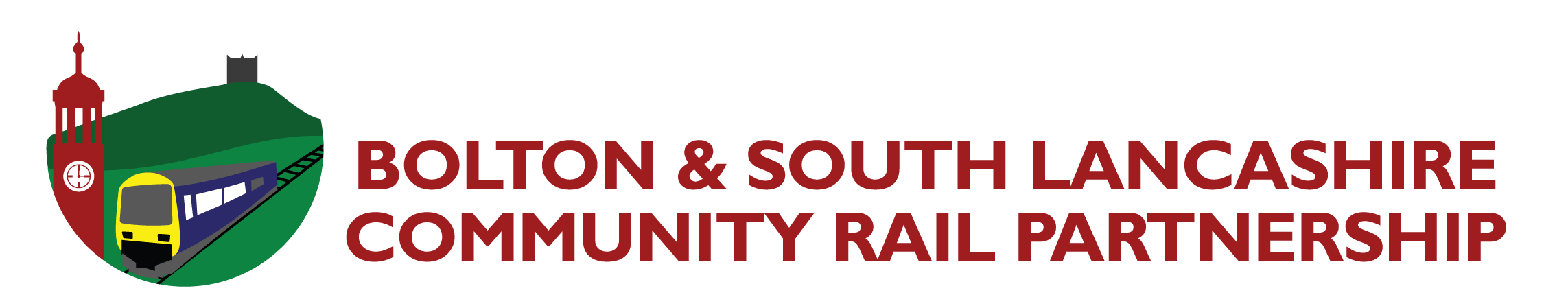 Community Rail Development Officer Post – an overview (March 2020)The Bolton and South Lancashire CRP is one of the newest community rail partnerships (CRPs) in the UK, having been formed in 2019. The official launch was on November 27th. It is core funded by Northern Trains, CrossCountry, Bolton at Home, Avanti West Coast and CrossCountry, with additional project funding provided by Network Rail, Transport for Greater Manchester and, TransPennine Express.It gained full accreditation from the Department for Transport in January 2020. We are members of the Community Rail Network (formerly the Association of Community Rail Partnerships – ACoRP) and Bolton Community and Voluntary Services. Our work is guided by the Government’s Community Rail Development Strategy (see below).Our CRP grew out of the success of Bolton Station Community Partnership (covering Bolton station only) which is now a core constituent member of the CRP, along with other stakeholders including the above, plus community groups including Bolton Hindu Forum, On the Out, Bolton Rail Users Group and others. We have a reciprocal membership with Community Rail Lancashire.Currently, the CRP is an unincorporated voluntary organisation but we are in the process of becoming a company limited by guarantee.Area covered:The CRP covers the following routes:Bolton – Manchester Piccadilly/VictoriaBolton – Bromley Cross (linking with Community Rail Lancashire)Bolton – WiganBolton –PrestonThe core objectives of the CRP include the following activities:develop a programme of social outreach especially with marginalised communities within the CRP area; promote active involvement of young people in appropriate areas, particularly the artsdevelop a programme of educational engagement working closely with partner organisations across the area served by the CRP promote the formation and development of station partnerships/friends groups and provide assistance to existing partnershipspromote the railway and wider industrial and social heritage of the CRP area;encourage regeneration, sustainable development; and accessibility in the communities  covered by the CRPpromote sustainable integrated transport WebsiteAs a new organisation we are in the process of creating a website – www.communityrailbolton.org.uk. We hope it will be up and running by AprilOfficers:Chair – Paul Salveson
Secretary: Julie Levy
Treasurer: Richard WalkerThe Development Officer PostWe attach a full job description and application form. Please note the deadline for applications (April 3rd). If you want an informal discussion about the job, you are very welcome to contact the CRP chair, Paul Salveson on 07795 008691 or email paul.salveson@myphone.coopWe would strongly recommend you look at the website of our national federation, the Community Rail Network (formerly the Association of Community Rail Partnerships) which contains a wealth of information about community rail activities and examples of good practice. https://communityrail.org.uk/The Department for Transport’s Community Rail Development Strategy provides a framework for our activities. The Strategy can be downloaded here: https://www.gov.uk/government/publications/community-rail-development-strategyBolton and South Lancashire Community Rail PartnershipImportant datesClosing date: April 3rdDate of interview: April 22ndBolton and South Lancs CRPPerson Specification: Community Rail Development OfficerBOLTON AND SOUTH LANCASHIRE COMMUNITY RAIL PARTNERSHIPJob Application FormPrivate and ConfidentialPosition applied for: Any application that is received after the post deadline will not be accepted.  If you are uncertain if your application has been received, please check directly with Bolton and S Lancs CRP.Please complete all sections of this form.  Please send your completed application, together with the monitoring form by email to the Chair of the CRP, Paul Salveson: paul.salveson@myphone.coop. Forms that are incomplete will be rejected.  CVs will not be accepted.  If computer or internet access is a barrier to you applying for this job, please contact us and we will be able to identify opportunities for application.Please complete each section of this application form. Please add more rows if required.Please add more rows if required.PLEASE CHECK BEFORE SUBMITTING YOUR APPLICATION:Please ensure that you have filled out our demographic monitoring form and submit it with your application form.  This information is collected as part of our recruitment process but is in no way connected to your application.Please send your completed application by email to recruitment@boltoncvs.org.uk. Please submit your application as a Microsoft Word (or similar) document. Please don’t submit as a PDF.Applications must be received by 12pm (noon) on Friday April 3rd 2020.Applications received after that time and date will not be considered.Thank you for your interest in Bolton and South Lancashire CRP and for taking the time to complete the application for this post.  If you have not heard from us by the end of play on Tuesday 21st 2020, then you will not have not been selected for interview.Recruitment monitoring formBSL CRP is committed to equality and continuous improvement across all recruitment and service delivery.  We ask all applicants to complete a monitoring form to support, develop and inform our recruitment process.  This information will be separated from your application and used in line with our Data Protection Policy.What is your religion or belief?How would you describe your ethnic background?Please submit a completed copy of this form with your application.POST TITLE:                     Community Rail Development OfficerORGANISATION:              Bolton & South Lancs Community Rail PartnershipSALARY:                           £26,317 per annum (2 yrs fixed term)CAR USER :                      Desirable but not essentialHOURS :                            35 hours per weekLOCATION :                      Bolton Railway Station and CRP areaSTART DATE:                   As soon as possible after April 1st 2020RESPONSIBLE TO:          Chair of Bolton &SL CRP (BASLCRP)EMPLOYING BODY:         Bolton Community and Voluntary Services (BCVS)STAFF RESPONSIBLE FOR:   None at presentHOLIDAY ENTITLEMENT: 27 days plus bank holidaysJOB PURPOSE:     The main objectives to be achieved by the post holderThe post holder will work with Bolton &SL CRP in contributing ideas, planning and delivering projects along the routes and stations covered by the CRP.The post will also have specific responsibility for working with Northern Trains’ Regional, Community and Sustainability Manager (RCSM) in the west of its operating area as well as other relevant community rail partnerships (CRP), station partnerships and others to assist them in the development of community based projects. Applications are welcome from all suitably qualified persons.  We are happy to make any reasonable adjustments individuals may require in the recruitment process (for example, bringing a supporter during the interview) and once in post.  Please email Chair of the CRP, Paul Salveson at paul.salveson@myphone.coop to discuss any aspects of the post.We welcome applications for job sharing. Please make this clear on the application form if you wish to be considered for a job share and whether or not you have a possible partner you would like to share the post with. We will also consider secondments but this must be for no less than two years.To apply for this position email the attached completed form to recruitment@boltoncvs.org.uk. MAIN ACTIVITIES:    What the postholder will actually doTo work with Bolton and South Lancs Community Rail Partnership, University of Bolton and railway industry partners to promote, develop and implement the projects set out in BASLP’s Action Plans through a community based approach.To support and work with Bolton Station Community PartnershipTo work in partnership with local communities, Bolton Council and other local authorities, Northern, TransPennine Express, Cross Country, Avanti West Coast, Transport for Greater Manchester, Network Rail, businesses and other relevant stakeholders to deliver the CRP’s Activity PlanTo identify sources of funding and prepare funding bids to external bodies in support of particular projects.To develop and promote the integration of rail services with other transport modes including local bus services, community transport, walking and cycling - working in partnership with relevant providers and local authorities.To promote community involvement at stations through station adoption initiatives, with an emphasis on social inclusionTo ensure all projects are inclusive and reflect the profile of the communities served by the line.To develop marketing and promotional material.To actively involve children and young people in rail projects and by promoting rail as a safe, healthy, environment friendly mode of transport.Contribute towards delivering the importance of rail safety.To provide regular project updates for BASLCRP, including financial updates.To attend relevant meetings or conferences relating to the job.To deliver presentations locally, regionally and nationally in relation to the BASLCRP’s work.To undertake any other activities at other locations which could reasonably be expected in this role.Ensure that all work is undertaken in line with BASLCRP’s policies and procedures.Manage volunteer groupsPersonal Attributes required(on the basis of the job description)Essential (E)orDesirable (D)To be identified by:(e.g. application form (AF), interview (I), reference (R), other (specify)QualificationsWe are not asking for specific qualifications; we value a wide range of experience and achievements, which may (or may not) include academic qualifications. On the form below, we would like applicants to tell us how their knowledge, skills and experience can be transferred into the role they are applying for. ExperienceExperience in the delivery of projects, preferably community basedExperience of undertaking project work and developing creative solutions.Experience of planning, developing, implementing, monitoring and reviewing projects.Experience of using Windows based IT systems.Experience of completing funding applicationsExperience of public speakingExperience of using social mediaEEDEDDDAF/IAF/IAF/IAF/I/RAFAFAFAFJob TitleCommunity Rail Development OfficerHours35 hours per week.Salary Scale.£26,317 per annum 2 year contractClosing DateFriday April 3rd  2020Section 1 - Personal DetailsSection 1 - Personal DetailsSection 1 - Personal DetailsSection 1 - Personal DetailsTitle:First name:Surname: Home Address:Postcode:Contact information (Please only provide contact details that can be used in connection with recruitment):Contact information (Please only provide contact details that can be used in connection with recruitment):Contact information (Please only provide contact details that can be used in connection with recruitment):Contact information (Please only provide contact details that can be used in connection with recruitment):Mobile telephone:Home/Work number: Email address:Please let us know if there are any adjustments or arrangements that you would like us to consider or implement if you are invited to interview below:Please let us know if there are any adjustments or arrangements that you would like us to consider or implement if you are invited to interview below:Guaranteed interview schemeGuaranteed interview schemeWe operate a guaranteed interview scheme (GIS) for anyone with a disability as defined in the Equality Act 2010. If you apply under this scheme you must demonstrate in Section 3 (Knowledge, skills, experience, behaviours and qualifications) of the application for employment that you meet the minimum criteria for the role.We operate a guaranteed interview scheme (GIS) for anyone with a disability as defined in the Equality Act 2010. If you apply under this scheme you must demonstrate in Section 3 (Knowledge, skills, experience, behaviours and qualifications) of the application for employment that you meet the minimum criteria for the role.I consider myself to have a disability as defined under the Equality Act (2010) and want to apply under the GIS scheme.Yes    No     Can you provide evidence of eligibility to work within the UK under the requirements of Section 8 of the Asylum and Immigration Act 1996 (such as P45, P60, National Insurance Card, Passport)?Yes    No     ReferencesReferencesPlease supply the details of two referees.  The individuals supplying references should not be relatives, partners or friends.  If you are in current employment, one reference must be from your current employer.  All appointments are subject to the receipt of two satisfactory references.Please supply the details of two referees.  The individuals supplying references should not be relatives, partners or friends.  If you are in current employment, one reference must be from your current employer.  All appointments are subject to the receipt of two satisfactory references.Reference 1Reference 1Name:Role/Title:Organisation:Address:Telephone number:Email:Relationship:Reference 2Reference 2Name:Role/Title:Organisation:Address:Telephone number:Email:Relationship:Where did you see this position advertised?Where did you see this position advertised?Where did you see this position advertised?Where did you see this position advertised?Where did you see this position advertised?Where did you see this position advertised?Where did you see this position advertised?Where did you see this position advertised?TwitterFacebookE-bulletinWebsiteOtherPlease state:DeclarationDeclarationDeclarationDeclarationIn accordance with the Data Protection Act (1998) I give my consent for the information contained in this form to be processed in accordance with the Bolton CVS policy for the purposes of recruitment and employment.  I understand that if appointed, this application form will become part of my personal file and that if I am shortlisted but not appointed it will be stored for up to one year.By signing (or printing my name) in the box below, I declare that the information contained in this form is true and accurate.  I understand that false information may lead to any offer of employment being withdrawn.In accordance with the Data Protection Act (1998) I give my consent for the information contained in this form to be processed in accordance with the Bolton CVS policy for the purposes of recruitment and employment.  I understand that if appointed, this application form will become part of my personal file and that if I am shortlisted but not appointed it will be stored for up to one year.By signing (or printing my name) in the box below, I declare that the information contained in this form is true and accurate.  I understand that false information may lead to any offer of employment being withdrawn.In accordance with the Data Protection Act (1998) I give my consent for the information contained in this form to be processed in accordance with the Bolton CVS policy for the purposes of recruitment and employment.  I understand that if appointed, this application form will become part of my personal file and that if I am shortlisted but not appointed it will be stored for up to one year.By signing (or printing my name) in the box below, I declare that the information contained in this form is true and accurate.  I understand that false information may lead to any offer of employment being withdrawn.In accordance with the Data Protection Act (1998) I give my consent for the information contained in this form to be processed in accordance with the Bolton CVS policy for the purposes of recruitment and employment.  I understand that if appointed, this application form will become part of my personal file and that if I am shortlisted but not appointed it will be stored for up to one year.By signing (or printing my name) in the box below, I declare that the information contained in this form is true and accurate.  I understand that false information may lead to any offer of employment being withdrawn.Signature:Date:Section 2: ApplicationThis section of your application is the information that is reviewed by the recruitment panel.  Please add rows if required.Education and QualificationsSecondary School attendedFromToQualifications and level attainedHigher Education Colleges/University attendedFromToQualifications and level attainedOther relevant training and qualifications;Current/most recent employmentCurrent/most recent employmentCurrent/most recent employmentCurrent/most recent employmentCurrent/most recent employmentCurrent/recent job title:Current/recent job title:Employers Name:Employers Name:Employers Address:Employers Address:Please provide a brief description of your main duties and responsibilities:Please provide a brief description of your main duties and responsibilities:Please provide a brief description of your main duties and responsibilities:Please provide a brief description of your main duties and responsibilities:Please provide a brief description of your main duties and responsibilities:(Please use this space to provide a brief description of your main duties and responsibilities). (Please use this space to provide a brief description of your main duties and responsibilities). (Please use this space to provide a brief description of your main duties and responsibilities). (Please use this space to provide a brief description of your main duties and responsibilities). (Please use this space to provide a brief description of your main duties and responsibilities). Date started:Date ended:Post held:Salary:Reason for leaving:Previous paid and unpaid employmentThis section should include all employment and experience whether paid or unpaid.  Please start with the most recent job and account for all gaps in employment history since leaving full-time education.  Previous paid and unpaid employmentThis section should include all employment and experience whether paid or unpaid.  Please start with the most recent job and account for all gaps in employment history since leaving full-time education.  Previous paid and unpaid employmentThis section should include all employment and experience whether paid or unpaid.  Please start with the most recent job and account for all gaps in employment history since leaving full-time education.  Employers name and address:Job title and key points about your role and your responsibilities:Dates of employment (from and to) and reason for leaving:Volunteering and community participationPlease tell us about any volunteering roles and community participation activities.  Volunteering and community participationPlease tell us about any volunteering roles and community participation activities.  Volunteering and community participationPlease tell us about any volunteering roles and community participation activities.  Group or organisation name and address:Role and responsibilities:Dates of volunteering (from and to) and reason for leaving:Section 3 - Knowledge, skills, experience, qualifications and behaviours.Please read the person specification and in this section outline how your knowledge, skills, experience qualifications and behaviours match what we are looking for.The information provided in this section will determine whether or not you are invited for an interview.  PLEASE KEEP YOUR RESPONSE TO A MAXIMUM OF 1,500 WORDS.  Please ensure that your response is in no more than 1,500 words as applications with more than 1,500 words for this section will not be shortlisted.Position applied for:Position applied for:Month:Year:Your postcode?Age?Under 1616 – 1818 – 25 26 - 49Age?50 – 6061 – 7071+Are you:MaleFemaleOtherIs your gender identity the same gender as you were assigned at birth?YesNoWhich of the following best describes you?LesbianBisexualGayHeterosexual/StraightBuddhistMuslimChristian (including all denominations)No religionHinduSikhHumanistOther (please state):JewishWhite BritishMixed White & AsianAny other Asian or Asian British BackgroundWhite IrishOther Mixed BackgroundBlack or Black British CaribbeanOther White BackgroundAsian or Asian British IndianBlack or Black British AfricanMixed White & Black CaribbeanAsian or Asian British PakistaniAny other Black or Black British BackgroundMixed White & Black AfricanAsian or Asian British BangladeshiChineseAny other Ethnic groupPlease state:Please state:Do you consider yourself to be a disabled person(this may also include long term conditions).YesNoEmployment statusEmployedUnemployedRetiredEmployment statusIn educationSelf employedOtherDo you consider yourself to be a carer?YesNo